Dish SoapTennis BallsDisposable GlovesCopy PaperFile FoldersInk PensGallon Ziploc BagsDiamond Natural Dog foodClorox WipesClorox Foaming Cleaner13 Gallon Kitchen Trash cansPooper Scoopers3-5 Gallon BucketsLarge Trash BagsPaper TowelsToilet PaperPig EarsCollars and leashes of all sizes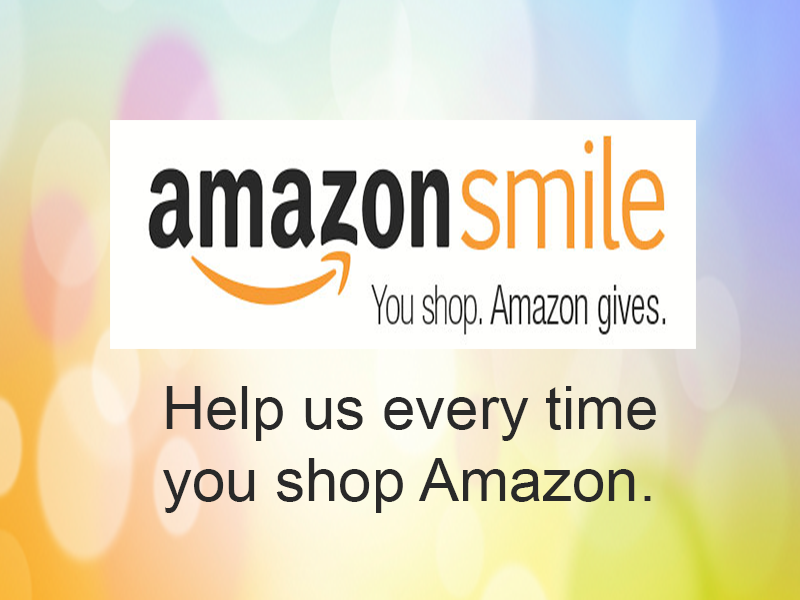 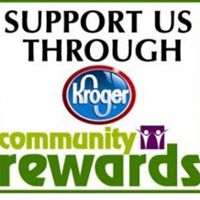 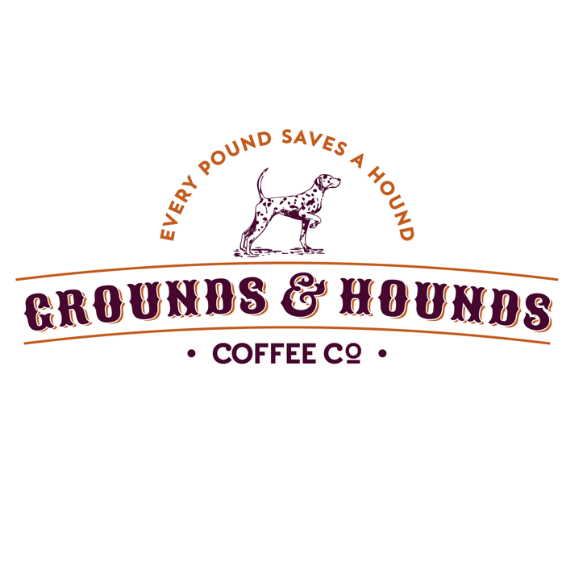 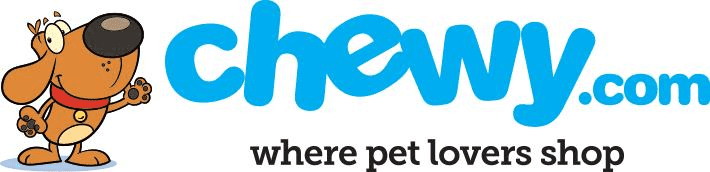 Kong’sChew ToysLaundry DetergentKitchen size Trash BagsScrub BrushesBlanketsTowelsElevated Pet Beds- Kuranda Slip LeashesMilk BonesOTHER _______________________________________________________________Monetary donation $ _________For: ________________________________________________________________________________